ЗВІТ ПРО РОБОТУ ВІДДІЛЕННЯ НОТАРІАЛЬНОЇ ПАЛАТИ УКРАЇНИ В ДНІПРОПЕТРОВСЬКІЙ ОБЛАСТІ ЗА  2017 РІКВідділення Нотаріальної палати України в Дніпроптеровській області (далі – Відділення НПУ в Дніпропетровській області) здійснювало діяльність відповідно до вимог Статуту НПУ, нова редакція якого затверджена З’їздом нотаріусів України 23 вересня 2016 року.  Відділення у своїй діяльності керується Конституцією України, Законом України «Про нотаріат», іншими законодавчими актами України.Структура і штат відділення НПУ.Очолює відділення в Дніпроптеровській області голова, Кохан Ганна Леонідівна. Правління відділення складається з 23 осіб. А саме:Апальков Євген Вікторович – державний нотаріус Другої нікопольської державної нотаріальної контори;Батова Людмила Григорівна – приватний нотаріус Дніпровського міського нотаріального округу;Бунякіна Олена Валентинівна – приватний нотаріус Дніпровського міського нотаріального округу;Драпата Ольга Миколаївна– приватний нотаріус Дніпровського міського нотаріального округу;Євчук Ірина Леонідівна – приватний нотаріус Дніпровського міського нотаріального округу;Зєнікова Марина Сергіївна – приватний нотаріус Дніпровського міського нотаріального округу;Ізюмська Аліна Вікторівна – приватний нотаріус Павлоградського районного нотаріального округу;Кот Борис Анатолійович – приватний нотаріус Дніпровського міського нотаріального округу;Красношлик Віктор Вікторович – приватний нотаріус Кам'янського міського нотаріального округу;Кримський Едуард Володимирович – приватний нотаріус Павлоградського міського нотаріального округу;Кучугурний Микола Анатолійович – приватний нотаріус Марганецького міського нотаріального округу;Лозенко Валентина Володимирівна - приватний нотаріус Дніпровського міського нотаріального округу;Мамонова Галина Михайлівна – приватний нотаріус Дніпровського міського нотаріального округу;Наявко Ігор Миколайович – приватний нотаріус Нікопольського міського нотаріального округу;Носенко Андрій Григорович – державний нотаріус Новомосковської державної нотаріальної контори;Оката Людмила Григорівна – приватний нотаріус Кам'янського міського нотаріального округу;Перекопська Оксана Олександрівна – приватний нотаріус Криворізького міського нотаріального округу;Рудкевич Євген Володимирович - приватний нотаріус Дніпровського міського нотаріального округу;Румянцева Ірина Олексіївна – приватний нотаріус Дніпровського міського нотаріального округу;Тамаря Яна Володимирівна – Завідуюча Другою дніпровською державною нотаріальною конторою;Трощій Наіля Галібовна – державний нотаріус Першої кам'янської державної нотаріальної контори;Хилько Лариса Анатоліївна – Завідуюча Третьою дніпровською державною нотаріальною конторою;Чорна Оксана Сергіївна – приватний нотаріус Криворізького міського нотаріального округу.Юридична адреса: 49027, місто Дніпро, вул. Володимира Винниченка, будинок 2.В штаті відділення працює 1 особа – бухгалтер (за сумісництвом).До роботи у Вищій кваліфікаційній комісії Міністерства юстиції України залучена Чорна Оксана Сергіївна, приватний нотаріус Криворізького міського нотаріального округу Дніпропетровської області. Фінансовий стан відділення НПУ (надходження і фактичне використання членських внесків за звітний період.Надходження за 2017 рік – 595662,94 грн. 00 коп.50% від членських внесків, що перераховуються на рахунок НПУ – 595662,94 грн.Використання :Зарплата - 28 800,00 грн.Нарахування на зарплату – 6 336,00 грн.Канцтовари,інші поточні витрати,бухгалтерські програми,послуги банка,ведення сайту – 64 024,29 грн.Конференції, семінари, оренда залу, інші - 212 650,00 грн.Відрядження керівних органів –12 716,58 грн.Фізкультурні змагання – 91 100,00 грн.Витрати по договорам ЦПХ, які пов’язані з проведенням семінарів – 22 732,92 грн.         Діяльність відділення НПУ, спрямована на виконання статутних завдань:На виконання статуних завдань, для своєчасного інформування нотаріусів щодо роботи Нотаріальної палати України, актуальних змін до законодавства України, висвітлення роботи відділення НПУ в Дніпропетровській області, створений та діє офіційний сайт: http://npu.dp.ua.  В 2017 році було проведено 4 засідання правління НПУ в Дніпропетровській області.I. 17 березня 2017 року, відбулося засідання Правління Відділення НПУ в Дніпропетровській області, на якому було розглянуто наступні питання:1. Призначення на квітень місяць 2017 року чергових зборів нотаріусів Дніпропетровської області.2. Фінансування команди нотаріусів від Дніпропетровської області, які входять до збірної нотаріусів України, для участі у міжнародній Олімпіаді у травні місяці 2017 року.3. Стан сплати членських внесків у НПУ нотаріусами Дніпропетровської області.4. Про проведення семінару-практикуму на тему: «Актуальні питання державної реєстрації речових прав на нерухоме майно та їх обтяжень».5. Розгляд звернень, які надійшли на адресу Відділення.6. Пропозиції щодо винесення актуальних питань на розгляд Ради НПУ.II. 12 червня 2017 року, відбулося засідання Правління Відділення НПУ в Дніпропетровській області, на якому було розглянуто наступні питання:1. Затвердження плану роботи Відділення на ІІ півріччя 2017 року.2. Створення робочих груп за результатами затвердження плану роботи та розподілу обов’язків між членами Правління Відділення Нотаріальної палати України в Дніпропетровській області.3. Проведення регіонального конкурсу «Кращій нотаріус року».4. Обрання регіональної Конкурсної комісії Дніпропетровської області.5. Висування кандидатур на нагородження відомчими заохочувальними відзнаками Нотаріальної палати України.III. 25 серпня 2017 року, відбулося засідання Правління Відділення НПУ в Дніпропетровській області, на якому було розглянуто наступні питання:Проведення науково-практичної Конференції з питань майбутнього нотаріату з використанням новітніх інформаційних технологій.Проведення семінару для нотаріусів на тему: «Робота нотаріусів з державними реєстрами Міністерства юстиції України».Щодо заохочення нотаріусів з нагоди святкування професійного свята Дня нотаріату України.Щодо заохочення нотаріусів з нагоди святкування професійного свята Дня юриста України.IV. 21 грудня 2017 року, відбулося засідання Правління Відділення НПУ в Дніпропетровській області, на якому було розглянуто наступні питання:Затвердження Порядку денного засідання правління Відділення Нотаріальної палати України в Дніпропетровській області. Розгляд звітів членів правління Відділення Нотаріальної палати України в Дніпропетровській області за результатами роботи у 2017 році.Розробка проекту плану роботи відділення на 2018 рік, за результатами засідання Ради Нотаріальної палати України від 13.12.2017 року.На цьому засіданні запроваджено нову систему – участь членів правління в засіданні в режимі Skype-конференції.Щодо здійснення контролю за виконанням членами НПУ відділення обов’язку щодо своєчасної сплати членських внесків, рішенням правління було сформовано списки боржників, які мають загальних борг більше ніж 2500 грн. 00 коп. Головою відділення було підготовлено та направлено 95 попереджень щодо фінансової заборгованості. За результами 2017 року було підготовлено та направлено на розгляд комісії з питань професійної етики нотаріусів НПУ 95 подань. Стосовно звернень до НПУ в Дніпропетровській області, по вирішенню актуальних проблемних питань, пов’язаних з нотаріальною діяльністю, виконано наступне.  20.03.2017 року вих.№20/03-17 надано відповідь на запит вих.№ 1576/21 від 23.02.2017 року до Соборного відділу державної виконавчої служби міста Дніпра Головного територіального управління юстиції у Дніпропетровській області щодо компетенції роботи Нотаріальної палати України.14.10.2017 року вих.№14/10-17 надано відповідь на запит від 02.10.2017 року до Прокуратури Дніпропетровської області в місті Дніпро, про протиправні дії приватного нотаріуса, щодо компетенції роботи Нотаріальної палати України.20.03.2017 року вих.№20/03-17 надано відповідь на запит вих.№10/03-17 від 10.03.2017 року до Громадської організації «Український нагляд» щодо обставин незаконної діяльності ліквідатора підприємства та про необхідність утримання від дій, пов’язаних з реєстрацією припинення товариства.20.03.2017 року вих.№20/03-17 надано відповідь на запит вих.№21/02-17 від 21.02.2017 року до Громадської організації «Український нагляд» щодо обставин незаконного набуття колишнім нерезидентом права власності на частку та незаконну діяльність ліквідатора товариства.19.09.2017 року вих.№19/09-17 відправлено запит вих.№26/09-17 від 19.09.2017 року до Комісії з питань співробітництва з органами державної влади та місцевого самоврядування НПУ про надання роз’ясення щодо дій комісії Міністерства юстиції України, у ході та за результатами камеральної перевірки нотаріуса. 22.12.2017 року вих.№22/12-17 відправлено запит вих.№215/12-17 від 22.12.2017 року до Державного архіву Дніпропетровської області, щодо виконання умов Закону України «Про Національний архівний фонд та архівні установи», Закону України «Про нотаріат».Розгляд відділіленням НПУ в Дніпропетровській області звернень (скарг) на дії нотаріусів не вчинявся, оскільки звернень з такими питаннями не надходило.  За ініціатии відділення НПУ у Дніпропетровській області проведено наступні заходи:I. 03.04.2017 року у місті Дніпро на базі Університету митної справи та фінансів проведено семінар (практикум) «Актуальні питання державної реєстрації речових прав на нерухоме майно та їх обтяжень». Виступила Тамаєва Валентина Русланівна (Державний реєстратор речових прав на нерухоме майно та їх обтяжень).II. 26.04.2017 року Головним територіальним Управлінням Юстиції у Дніпропетровській області  спільно з Відділенням Нотаріальної палати України в Дніпропетровській області було проведено семінар для нотаріусів міста Дніпра за участі представників Департаменту адміністративних послуг та дозвільних процедур Дніпропетровської міської ради, на якому були розглянуті найбільш актуальні питання, що виникають в роботі, зі здійсненням обліку місця проживання/реєстрації фізичних осіб і видачі довідок про склад сім’ї або зареєстрованих у житловому приміщенні осіб; аналізом розгляду звернень громадян та юридичних осіб, що надійшли на розгляд комісії з питань розгляду скарг у сфері державної реєстрації Управління державної реєстрації Головного територіального управління юстиції у Дніпропетровській області; в роботі з порядоком подання Держфінмоніторингу України інформації, зокрема, форми № 1-ФМ «Форма обліку суб’єкта первинного фінансового моніторингу (відокремленого підрозділу)». III. 30.05.2017 року у приміщенні Головного територіального управління юстиції проведено семінар для державних, приватних нотаріусів Дніпровського міського, Дніпровського районного, Кам’янського міського, помічників приватних нотаріусів та консультантів державних нотаріальних контор, спільно з Відділенням НПУ в Дніпропетровській області, на якому були розглянуті основні положення нотаріального діловодства, зокрема, складання та заповнення номенклатури справ; складання описів справ постійного, тривалого (понад 10 років) зберігання; відбір документів, строки зберігання яких закінчилися, та складення актів про вилучення до знищення документів, не внесених до Національного архівного фонду.IV. 31.05.2017 року у приміщенні Павлоградської районної державної адміністрації спільно із Павлоградським осередком відділення НПУ у Дніпропетровській області за участі першого заступника начальника Головного територіального управління юстиції у Дніпропетровській області Ольги Захарової, начальника Управління з питань нотаріату та банкрутства Головного територіального управління юстиції у Дніпропетровській області Сергія Віхрова проведено семінар для державних, приватних нотаріусів Павлоградського, Синельниківського, Тернівського міських нотаріальних округів, помічників приватних нотаріусів та консультантів державних нотаріальних контор, на якому були розглянуті основні положення нотаріального діловодства, зокрема, складання та заповнення номенклатури справ; складання описів справ постійного, тривалого (понад 10 років) зберігання; відбір документів, строки зберігання яких закінчилися, та складення актів про вилучення до знищення документів, не внесених до Національного архівного фонду, порядок подання Держфінмоніторингу України інформації, зокрема, форми № 1-ФМ ; форма обліку суб’єкта первинного фінансового моніторингу (відокремленого підрозділу).V. 14.06.2017 року Головою відділення НПУ в Дніпроптеровськй області Кохан Г.Л. прийнято участь у Всеукраїнській науково-практичній конференції «Актуальні питання судової експертизи», присвяченої 15-річчю Дніпропетровського науково-дослідного інституту судових експертиз Міністерства юстиції України. Робота конференції проведена за такими напрямками: 1. Судова експертиза в контексті євроінтеграції.2. Пріоритетні напрямки розвитку судової експертизи.3. Методологія та організація експертної діяльності.4. Новітні технології в експертній діяльності.VI. 21.06.2017 року Головою відділення НПУ в Дніпроптеровськй області Кохан Г.Л. прийнято участь у Регіональній конференції «Підтримка інвестиційної та експортної діяльності МСБ». Захід проводився за підтримки голови Дніпропетровської обласної ради Гліба Пригунова та за ініціативи Дніпропетровського регіонального інвестиційного агентства (DIA) у партнерстві з Дніпропетровською торгово-промисловою палатою (ТПП) та Європейською Бізнес Асоціацією (EBA).VII. 02.09.2017, за ініціативи відділення НПУ у Дніпропетровській області, на базі Дніпропетровського університету внутрішніх справ, відбувся значний захід, участь у якому прийняли представники юридичних еліт Дніпропетровщини – міжгалузева науково-практична Конференція на тему: «Майбутнє нотаріату в умовах побудови європейської системи ідентифікації і верифікації з використанням новітніх інформаційних технологій. Криптографічний захист  інформації. Електронний цифровий підпис», присвяченої святкуванню професійного свята – Дня нотаріату України. За запрошенням дніпровських колег в Конференції також прийняли участь нотаріуси Запорізького регіону.В програмі Конференції:Виступ Мартинюк Олени Антонівни - заступника директора департаменту приватного права – начальника Управління з питань нотаріату Департаменту державної реєстрації та нотаріату Міністерства юстиції Українина тему: «На шляху до інформатизації нотаріату»Виступ заступника директора департаменту приватного права – начальника Управління нормативно-правового забезпечення державної реєстрації Міністерства юстиції України Лещенка Анатолія Олексійовича на тему: «Державна реєстрація прав за заявами в електронній формі»Виступ першого заступника директора Інституту права та післядипломної освіти Міністерства юстиції України Журавльова Дмитра Володимировича на тему: «Нотаріальне посвідчення копій веб-сторінок».Виступ заступника начальника Головного територіального управління юстиції з питань державної реєстрації - начальника Управління державної реєстрації Головного територіального управління юстиції у Дніпропетровській області Дудіна Тимофія Миколайовича на тему: «Замовлення адміністративних послуг у сфері реєстрації та нотаріату на регіональному волонтерському порталі iGov» .Виступ Забрудського Дмитра,волонтера порталу iGov, на тему «Портал державних послуг iGov».Виступ директора Дніпровської філії державного підприємства «Національні інформаційні системи» Колтунової Ольги Олександрівни на тему «Криптографічний захист  інформації. Електронний цифровий підпис» .Виступ начальника відділу протидії кіберзлочинам Придніпровського управління кіберполіції Департаменту кіберполіції Національної Поліції України Заскоки Юрія Вікторовича на тему: «Захист інформації, робочого місця нотаріуса, заходи для захисту інформаційної системи від кібератак».Виступ головного спеціаліста відділу державної реєстрації актів цивільного стану Управління державної реєстрації Головного територіального управління юстиції у Дніпропетровській області Дацко Катерини Сергіївни на тему: «Електронний сервіс із проставляння апостиля: загальна характеристика та основні аспекти роботи».Після завершення офіційної частини, для бажаючих, відбувся дискусійний клуб за актуальними темами нотаріального процесу.VIІI. 05.10.2017 року відділенням Нотаріальної палати України в Дніпропетровській області спільно з Головним територіальним управлінням юстиції в Дніпропетровській області за участі начальника Управління з питань нотаріату та банкрутства Сергія Віхрова, голови відділення Нотаріальної палати України в Дніпропетровській області Ганни Кохан, проведено семінар для нотаріусів Дніпропетровської області  на тему: «Робота нотаріусів з державними реєстрами Міністерства Юстиції України». Робота на семінарі проведена за такими напрямками: Особливості видачі свідоцтв про придбання майна з прилюдних торгів та свідоцтв про придбання майна з прилюдних торгів, якщо вони не відбулися та подальша державна реєстрація нерухомого майна.Практичні аспекти роботи в Єдиному реєстрі боржників.Механізм роботи у Державному реєстрі актів цивільного стану громадян.IX. 22.11.2017 року відділенням Нотаріальної палати України в Дніпропетровській області спільно з Головним територіальним управлінням юстиції в Дніпропетровській області 22 листопада 2017 року для нотаріусів Дніпропетровської області, за сприянням начальника Головного територіального управління юстиції у Дніпропетровській області Маньковського Л.К., голови відділення Нотаріальної палати України в Дніпропетровській області Кохан Г.Л. проведено тренінг на тему: «Аграрні розписки в Україні».X. 11.10.2017 року голова відділення Нотаріальної палати України в Дніпропетровській області Кохан Г.Л. взяла участь у роботі круглого стола на тему: «Розвиток ріелтерського руху, як фахового осередку суспільства», який відбувався за підтримки Дніпропетровської облдержадміністрації, за участю Всеукраїнської асоціації «Спілка фахівців з нерухомості України». Метою заходу було обговорення спільних дій щодо розвитку сфери послуг на ринку нерухомості у Дніпровському регіоні. Виступали лідери та керівники  професійних Асоціацій,  управлінь та  відомств.	   Нотаріуси Дніпропетровської області беруть активну участь у спортивному русі НПУ. Серед них: Кот Борис Анатолійович – капітан команди нотаріусів України з футболу; Драпата Ольга Миколаївна – легка атлетика; Кохан Ганна Леонідівна – шахи, музичні змагання; Чорна Оксана Сергіївна – теніс настільний; Зєнікова Марина Сергіївна – легка атлетика; Покинтелиця Дмитро Володимирович – футбол; Хоміч Оксана Михайлівна – теніс великий.Членом правління відділення НПУ в Дніпропетровській області Євчук Іриною Леонідівною прийнято участь у наступних суспільно-корисних програмах:   на постійних засадах проводиться правова роз'яснювальна робота в штабі партії «Справедливість»;подано 2 позови, щодо визнання права на спадкове майно в інтересах сімей загиблих, з них 2 задоволено;подано 3 позови, в інтересах учасників АТО, з них 3 задоволно;підготовлено 16 позовів провадження в судові інстанції, інші дії, щодо визнання добровольців в  т.ч. громадян інших держав - учасників бойових дій, з них 6 задоволено;підготовлено та направлено 12 пакетів документів в комісію про набуття громадянства України при Адміністрації Президента, з них 4 задоволено;постійно проводиться робота з надання нотаріальних послуг добровольчим об'єднанням, учасникам АТО, УБД;постійно проводиться волонтерська матеріальна допомога та інша в кримінальних провадженнях, щодо учасників АТО;постійна співпраця з Фондом "Щира Україна", добровольчим об'єднанням "Карпатська січ", ДУК ПС, Фондом допомоги пораненим, штабом лікарня ім. Мечнікова, 66 польовим госпіталем.Членами правління відділення НПУ в Дніпропетровській області Лозенко Валентиною Володимирівною та Рудкевичем Євгеном Володимировичем, щорічно проводиться благодійна діяльність для дітей Міського дитячого будинку №1 для дітей-сиріт міста Дніпра (www.deti.svoi.info).  Члени Правління НПУ в Дніпропетровській області кожний по своїх районних кущах, постійно надавали методичну та практичну допомогу нотаріусам області по налагодженню та забезпеченню нотаріальної діяльності. Своєчасно та в повному обсязі інформували членів НПУ про рішення Ради НПУ, а також про роботу інших органів НПУ, комісій, та заходи, що ними проводилися. 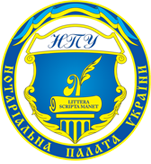 НОТАРІАЛЬНА ПАЛАТА УКРАЇНИВІДДІЛЕННЯ В ДНІПРОПЕТРОВСЬКІЙ ОБЛАСТІ49027, Україна, м. Дніпро, вул. Володимира Винниченка, буд.2, е-mail: dnnotchamber@gmail.com, тел.: +38(056) 370-12-88ЗВІТПРО РОБОТУ ВІДДІЛЕННЯ НОТАРІАЛЬНОЇ ПАЛАТИ УКРАЇНИ В ДНІПРОПЕТРОВСЬКІЙ ОБЛАСТІЗА  2017 РІКмісто Дніпро, 2017